モーターの回る速さと電流の強さを調べるかん電池２このつなぎ方を変えて，モーターの回る速さや電流の強さとのを調べてみましょう。かん電池２こを使ってモーターを速く回すには，どのようなつなぎ方がよいでしょうか。下の図にかん電池の絵をかいて，自分の考えたつなぎ方をかきましょう。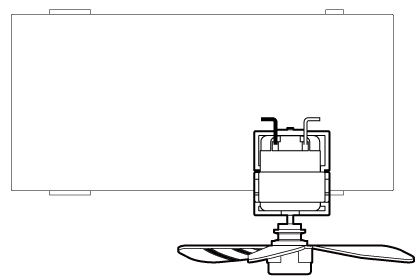 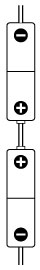 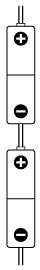 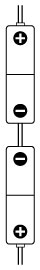 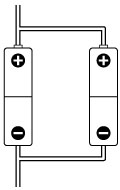 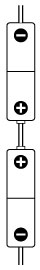 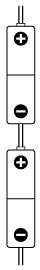 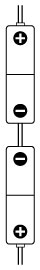 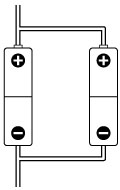 実験の結果を下の表にまとめましょう。かん電池の＋極と－極どうしが次々につながるようなつなぎ方を（　　　　　　）つなぎといい，かん電池の＋極どうしと－極どうしがまとまるようなつなぎ方を（　　　　　　）つなぎという。（　　　　　　）つなぎでは，回路に流れる電流が，かん電池１このときより強くなり，モーターが速く回る。（　　　　　　）つなぎでは，回路に流れる電流が，かん電池１このときと変わらず，モーターの回る速さも変わらない。かん電池のつなぎ方モーターの回る速さ電流の強さ※はりのいちをかきましょう。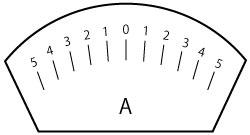 